Save the Date!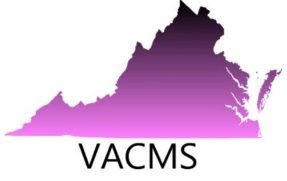 Virginia Council of Mathematics Specialists 8th Annual ConferenceCoaching: Purposeful Planning for Visible ImpactOctober 4, 2019University of Mary Washington, Stafford CampusJohn Almarode, author and professor at James Madison University, will deliver the Keynote Address and facilitate sessions at the conference.Coming soon:  Call for Presenters and Conference Registration.  Conference Schedule					8:00 - 8:30 Registration					8:30 - 9:30 Keynote					9:45 - 11:00 Session A					11:15 - 12:30 Session B					        LUNCH					1:15 - 2:30 Session C					2:45 - 4:00 Session DFor details see vacms.org